
附件：扬州市江都区第三人民医院招聘合同制人员报名表姓名性别性别出生年月学历婚否婚否职称专业毕业学校时间毕业学校时间身份证号联系电话学习工作简历家庭情况姓名姓名关系现工作单位现工作单位现工作单位家庭情况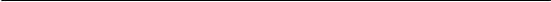 备注本人已认真阅读《扬州市江都区第三人民医院2021年公开招聘编外合同制人员简章》，自愿参加此次招聘。                          签名：                                 年    月    日本人已认真阅读《扬州市江都区第三人民医院2021年公开招聘编外合同制人员简章》，自愿参加此次招聘。                          签名：                                 年    月    日本人已认真阅读《扬州市江都区第三人民医院2021年公开招聘编外合同制人员简章》，自愿参加此次招聘。                          签名：                                 年    月    日本人已认真阅读《扬州市江都区第三人民医院2021年公开招聘编外合同制人员简章》，自愿参加此次招聘。                          签名：                                 年    月    日本人已认真阅读《扬州市江都区第三人民医院2021年公开招聘编外合同制人员简章》，自愿参加此次招聘。                          签名：                                 年    月    日本人已认真阅读《扬州市江都区第三人民医院2021年公开招聘编外合同制人员简章》，自愿参加此次招聘。                          签名：                                 年    月    日